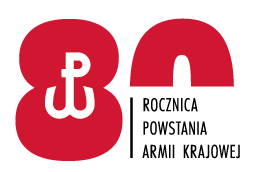 Zgierz, 17 czerwca 2022r.Do Wykonawców                          Dotyczy: informacji o unieważnieniu postępowania w zakresie zadań nr 2, 3 i 4  – 57/ZP/22.
      Zamawiający, 31 Wojskowy Oddział Gospodarczy z siedzibą w Zgierzu przy 
ul. Konstantynowskiej 85 w Zgierzu, w postępowaniu o udzielenie zamówienia publicznego pn.DOSTAWA ŚRODKÓW CZYSTOŚCI I SPRZĘTU GOSPODARCZEGO ORAZ ŚRODKÓW DO HIGIENIZACJI OBIEKTÓW BLOKU ŻYWIENIOWEGO– nr sprawy 57/ZP/22     Informuje o unieważnieniu postępowania w zakresie zadań nr 2, 3 i 4.Zamawiający unieważnia postępowanie o udzielenia zamówienia w zakresie zadań nr 2, 3 i 4 na podstawie art. 255 pkt. 3, tj. cena lub koszt najkorzystniejszej oferty lub oferta z najniższą ceną przewyższa kwotę, którą zamawiający zamierza przeznaczyć na sfinansowanie zamówienia, chyba że zamawiający może zwiększyć tę kwotę do ceny lub kosztu najkorzystniejszej oferty.                                                  Z upoważnienia           KOMENDANTA 31.WOJSKOWEGO ODDZIAŁU GOSPODARCZEGOW Zgierzu                                                                           ppłk Sławomir JĘDRZEJEWSKI                                                                              Z-ca KomendantaA.Majewska/SZP/261 442 10017.06.2022 r.T2712B5